В соответствии со статьями 11.10, 39.2 Земельного кодекса Российской Федерации, Федеральным законом от 24.07.2007 № 221-ФЗ «О государственном кадастре недвижимости»,   ПОСТАНОВЛЯЮ:1. Утвердить схему расположения земельного участка или земельных участков на кадастровом плане территории из категории «земли сельскохозяйственного назначения» с разрешенным использованием «сельскохозяйственное использование», расположенного по адресу: Красноярский край, Ирбейский район, в 7,2 км на северо-запад от д. Козыла, площадью 3535808  кв. м, согласно приложению.2. Контроль за выполнением постановления оставляю за собой.3. Постановление вступает в силу со дня подписания.Глава Александровского сельсовета 			               И.Н. Белоусова Ширкина Наталья Владимировнра, 8-39174-39-2-10Утверждена постановлением администрации Александровского сельсовета Ирбейского района                                                                                                    №               от                     г.Схема расположения земельного участка или земельных участков на кадастровом плане территории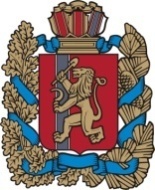 Администрация  Администрация  Администрация  Администрация  Администрация  Администрация  Администрация  Администрация  Администрация  Администрация  Администрация  Александровского сельсоветаИрбейского района Красноярского краяАлександровского сельсоветаИрбейского района Красноярского краяАлександровского сельсоветаИрбейского района Красноярского краяАлександровского сельсоветаИрбейского района Красноярского краяАлександровского сельсоветаИрбейского района Красноярского краяАлександровского сельсоветаИрбейского района Красноярского краяАлександровского сельсоветаИрбейского района Красноярского краяАлександровского сельсоветаИрбейского района Красноярского краяАлександровского сельсоветаИрбейского района Красноярского краяАлександровского сельсоветаИрбейского района Красноярского краяАлександровского сельсоветаИрбейского района Красноярского краяПроект ПОСТАНОВЛЕНИЕПроект ПОСТАНОВЛЕНИЕПроект ПОСТАНОВЛЕНИЕПроект ПОСТАНОВЛЕНИЕПроект ПОСТАНОВЛЕНИЕПроект ПОСТАНОВЛЕНИЕПроект ПОСТАНОВЛЕНИЕПроект ПОСТАНОВЛЕНИЕПроект ПОСТАНОВЛЕНИЕПроект ПОСТАНОВЛЕНИЕПроект ПОСТАНОВЛЕНИЕ с. Александровка с. Александровка с. Александровка№ Об утверждении схемы расположения земельного участка или земельных участков на кадастровом плане территорииОб утверждении схемы расположения земельного участка или земельных участков на кадастровом плане территорииОб утверждении схемы расположения земельного участка или земельных участков на кадастровом плане территорииОб утверждении схемы расположения земельного участка или земельных участков на кадастровом плане территорииОб утверждении схемы расположения земельного участка или земельных участков на кадастровом плане территорииОб утверждении схемы расположения земельного участка или земельных участков на кадастровом плане территорииОб утверждении схемы расположения земельного участка или земельных участков на кадастровом плане территорииОб утверждении схемы расположения земельного участка или земельных участков на кадастровом плане территорииОб утверждении схемы расположения земельного участка или земельных участков на кадастровом плане территорииОб утверждении схемы расположения земельного участка или земельных участков на кадастровом плане территорииОб утверждении схемы расположения земельного участка или земельных участков на кадастровом плане территорииУсловный номер земельного участка :ЗУ1Условный номер земельного участка :ЗУ1Условный номер земельного участка :ЗУ1Площадь земельного участка  3535808 м²Площадь земельного участка  3535808 м²Площадь земельного участка  3535808 м²Обозначение характерных точек границКоординаты, мКоординаты, мОбозначение характерных точек границXY123н166153762139н266160262186н366166562241н466169162265н566172062290н666174862297н766178262296н866181262251н966184862202н1066181162193н1166178462164н1266181162130н1366182762097н1466183262070н1566180662048н1666177762024н1766173562001н1866171061966н1966170161926н2066172461937н2166174461950н2266177861976н2366180862014н2466184462052н2566187762053н2666189762021н2766191961987н2866193361945н2966196161905н3066191561872н3166186561837н3266184461815н3366184461790н3466186261765н3566189061724н3666192361684н3766195561683н3866199061705н3966201661718н4066203761621н4166204361587н4266215761135н4366218061055н4466215561053н4566214561034н4666218060931н4766220360872н4866222660881н4966224260797н5066209460725н5166207460710н5266204060609н5366203360566н5466211760585н5566220960606н5666227760633н5766228860584н5866222360552н5966216360514н6066214860483н6166216960356н6266218860326н6366221860292н6466225460277н6566233460254н6666236360239н6766238860143н6866238460114н6966239360028н7066241159928н7166242859814н7266245059786н7366246459750166247259577266246959543366248359527466250459521566249159500666247759457766246459416866245859383н7466245859358н7566230159313966226759322106622215934311662187593521266213959371136620865939214662048594111566202459417166619505945817661926594661866188459480196618545948320661837594782166179359459226617535943323661723594142466168659384256616375934126661615593282766160059318286615795931829661563593243066154659355316615185941632661483595043366146359574346614555963235661450596613666142759637376613695957438661289595043966127259507406612305959141661195596764266119159693436611915970844661200597264566123159763466612775980547661290598224866129359842496613055987050661365599255166135759974526613436000053661340600115466134660033556613666005456661382600685766139560084586613876011759661370601456066134760171616613266018262661306601846366127060174646612246023165661221602986666122660361676612176042268661212604496966112760416706610696039571661032603807266102360357736610166033374661013602937566100660210766609986015477660994600897866098760029796609825998580660986599558166091659946826608565994583660806599458466080659990856608096004786660816601148766082360179886608336022789660834602479066081960254916608016026592660791602729366078860290946607936030995660798603609666080260393976607946040798660784604149966074460435100660725604351016607036043510266068760430103660669604211046606516041310566061060399106660614604161076606236044710866058760449109660553604501106605376045111166052660460112660520604941136605116051911466050060525115660488605291166604686053011766046060534118660454605481196604476056512066044060589121660423605891226603996058212366038660611124660372606421256603596067812666035060714127660343607311286603326074212966031460742130660282607421316602486073313266024060748133660220608301346602086090713566018360986н766602046100313666019861032137660201610301386602236102013966023861025140660255610441416602506108614266025061141143660247611831446602316125014566022961256н7766024461336н7866024361388н7966023661452н8066022961489н8166024861472н8266029461458н8366033361458н8466037861458н8566045061458н8666058461466н8766065561470н8866067961455н8966068661424н9066068761387н9166068661276н9266068561198н9366068761150н9466069961055н9566071061007н9666072060930н9766072260871н9866071860799н9966070660740н10066068360669н10166106860800н10266105760839н10366104560875н10466104260911н10566104360970н10666103761010н10766102661059н10866100661121н10966099361164н11066097361248н11166097761310н11266098661400н11366098861465н11466098461517н11566097361571н11666095361637н11766094461711н11866093461823н11966091461929н12066089462010н12166088362052н12266086762074н12366095762061н12466104262037н12566112962009н12666118361997н12766123261988н12866128561987н12966132061991н13066137762016н13166141662043н13266146862081н13366150662106н166153762139н13466047161077н13566049461077н13666049461099н13766047161099н13466047161077н13866184260194н13966186560194н14066186560216н14166184260216н13866184260194н14266054761226н14366057061226н14466057061248н14566054761248н14266054761226н14666157060796н14766159260796н14866159260819н14966157060819н14666157060796н15066027461077н15166029661077н15266029661099н15366027461099н15066027461077н15466025760825н15566027960825н15666027960847н15766025760847н15466025760825н15866062361372н15966064561372н16066064561394н16166062361394н15866062361372н16266027761209н16366030061209н16466030061231н16566027761231н16266027761209н16666028461378н16766030661378н16866030661401н16966028461401н16666028461378н17066176260133н17166178460133н17266178460155н17366176260155н17066176260133146662235596921476622365969414866223359695149662233596931466622355969215066228059893151662281598951526622785989615366227859893150662280598931546623386015115566233960153156662337601541576623366015115466233860151Система координат: местная 168Система координат: местная 168Система координат: местная 168Квартал: 24:16:0201003Квартал: 24:16:0201003Квартал: 24:16:0201003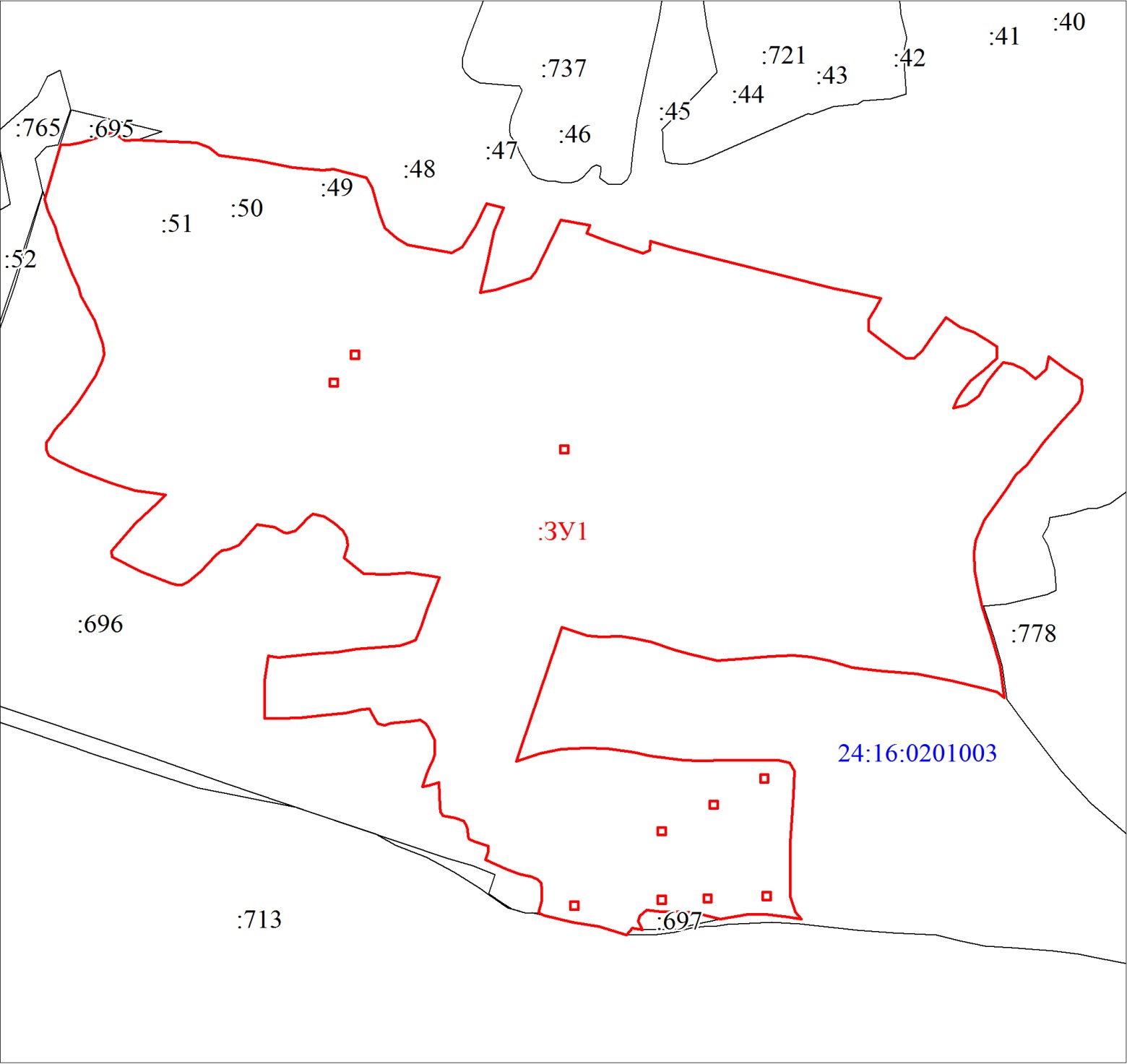 Масштаб 1:18000Масштаб 1:18000Условные обозначения:Условные обозначения: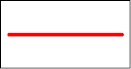 Границы земельных участков, установленные (уточненные) при проведении кадастровых работ, отражающиеся в масштабе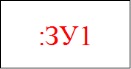 Надписи вновь образованного земельного участка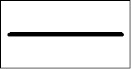 Объект капитального строительства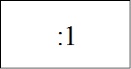 Надписи кадастрового номера земельного участка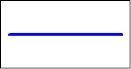 Граница кадастрового квартала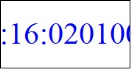 Обозначение кадастрового квартала